Individuální informovaný souhlas zákonného zástupce s činností školního psychologa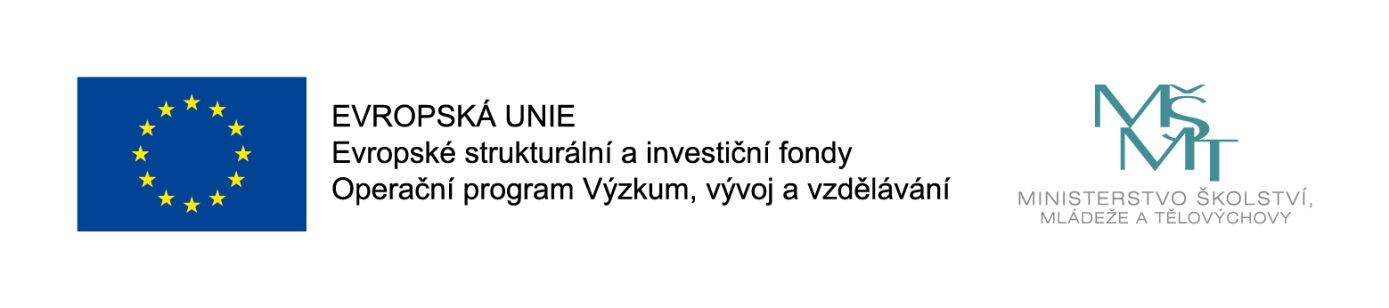 Název školy: Gymnázium Pierra de Coubertina, Tábor, Náměstí Františka Křižíka 860Popis konkrétní psychologické poradenské služby: Kontakt na školního psychologa: Mgr. Veronika Smetanová, psycholog@gymta.czJméno a příjmení žáka/žákyně:Datum narození: Školní psycholog poskytuje komplexní služby žákům dle Vyhlášky č. 72/2005 Sb. v aktuálním znění O poskytování poradenských služeb ve školách a školských poradenských zařízeních. Vykonává činnosti poradenské, konzultační, diagnostické, metodické a informační. Při práci se psycholog řídí etickými normami své profese a je nezávislým odborníkem. Veškeré informace, které školní psycholog při své práci získá, jsou vázány profesním tajemstvím.  Prohlašuji, že jsem byl/a srozumitelně informován/a o povaze, způsobu, rozsahu, cílech a postupech nabízené poradenské služby, o prospěchu, který je možné očekávat. Dále jsem byla/a informován/a o tom, jaká jsou má práva a povinnosti spojené s poskytováním poradenských služeb; včetně práva požádat o poskytnutí poradenské služby.  Měl/a jsem možnost klást doplňující otázky, které mi byly zodpovězeny.  Souhlasím s předáním zjištěných informací, které mohou zlepšit poskytování podpůrných opatření ve škole našemu dítěti.  Dále souhlasím s předáním dalších informací o dítěti kompetentním pracovníkům školy (např. třídní učitel, výchovný poradce) v případě, že to bude nezbytně nutné k další péči o dítě a v zájmu dítěte.  Byl/a jsem seznámena se skutečností, že individuální souhlas platí po celou dobu školní docházky a je možné kdykoliv jej odvolat i udělit. Zákonní zástupci udělují souhlas s činností školního psychologa k realizaci psychologické poradenské služby v souladu s obecně závaznými předpisy na ochranu osobních údajů (GDPR). Informace dle čl. 13 GDPR jsou dostupné na webových stránkách Gymnázia.Podpis zákonného zástupce ………………………………………………….. 			       Datum ……………………………………